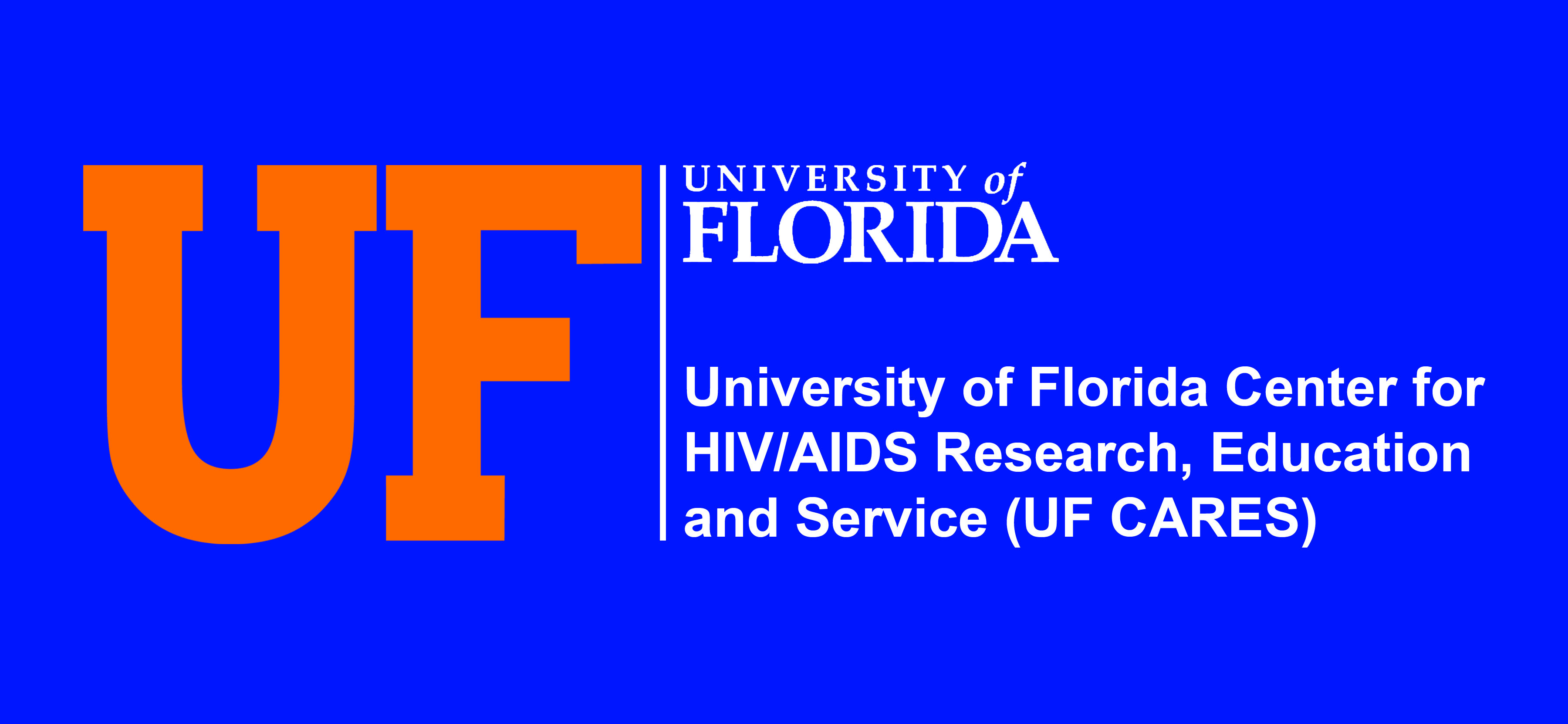 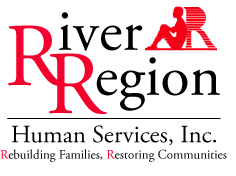 	PATH HOUSING INITIAL CHECK LISTClient Name:_______________________________    Date:______________________ DOB: ____________________________________      SS: _______________________ Available and on file: Yes or No
_____ Picture ID (has a valid copy on person)
_____ Social Security Card (has an original on person)
_____ Birth Certificate (needed if they do not have an ID)
_____ Proof of Income (award letter, paycheck stub, SSI/food stamp/public assistance letter)_____ Background check completed and on file_____ Resume on file_____ Cell Phone (Safe Link or Assurance)Access To: Yes or No_____ Food Stamps (make sure client knows where to go recertify)_____ Clothing (Drop in Centers, local churches, community clothes closets)_____ Transportation/Own a Vehicle (make sure client is aware of Medicaid, case managers, and 
            public bus pass discounts for assistance with visits)Housing Info/History: Yes or No_____ Meet HUD definition of homeless     _______ Any Evictions       ______ Any Pets

_____ Any Arrests: Domestic Violence/Property Damage/Sexual Offender    
_____ Owned a HomeScreening completed by:_________________________________________________By signing below I certify that this information provided is accurate. 
Signature: _______________________________________ Date: ________________________ 